Circular No. 2021/31					                             Date: 17.03.2021TO ALL OUR MEMBERS:Dear Friends,Revised scheme for Compassionate AppointmentA long pending demand is achieved		We reproduce hereunder the text of AISBOF Circular No. 34 dated 17.03.2021, contents of which are self-explanatory for information of the members. With revolutionary greetings,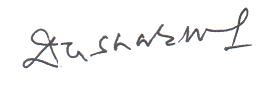 (Deepak K Sharma)General SecretaryText of AISBOF Circular Dear Comrades, Revised scheme for Compassionate AppointmentA long pending demand is achievedAs you are aware, we were persistently following up for revision and implementation of a fair compassionate appointment to provide dignified life to the family members of the deceased. This was one of the principal agendas of many CNC meetings.2. We are delighted to inform that the Bank has revised the Compassionate Appointment Scheme vide e-Circular No. P &HRD Sl.No.:1467/2020-21 [No.: CDO/P&HRD-PM/90/2020 – 21] dated 16.03.2021. We place on record our sincere appreciation to our respected Chairman, MDs, DMD (HR) & CDO, CGM (HR) and the entire Team HR, Corporate Centre. 3. “The “Revised Scheme for Compassionate Appointment” will be effective from the date of this Circular. However, the scheme will also cover the death due to COVID-19 with retrospective effect from 24.03.2020 (i.e. the date of announcement of first nationwide lockdown) and the benefit of retrospective implementation will be extended only to the dependents of employees who expired due to COVID-19”4. Affiliates are advised to take note the development and reach out to the members of the family of our deceased colleagues forthwith and extend all possible support to avail the benefit of the revised scheme.With greetings,Yours Comradely,          Sd/-(Soumya Datta)General Secretary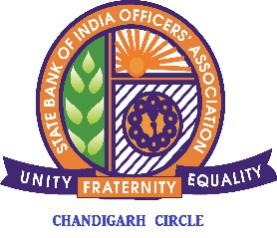 STATE BANK OF INDIA OFFICERS’ ASSOCIATIONCHANDIGARH CIRCLEC/O State Bank of India, Local Head Office, Sector 17, ChandigarhContact Nos. : 0172-4567134-133-135, 9501653388 Email: sbioa.chd@sbi.co.in                      www.sbioacha.org